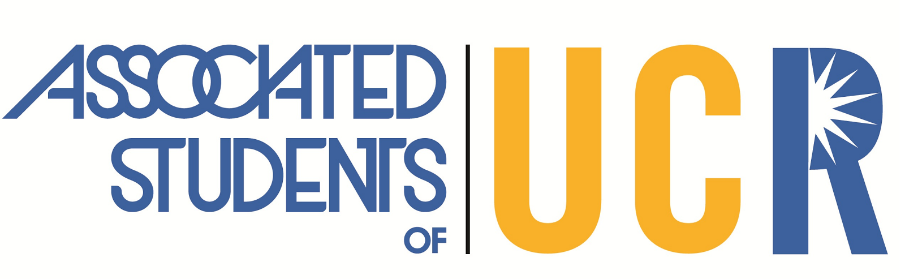  SPECIAL ELECTIONS MEETING Meeting MinutesWednesday, October 14th, 20208:00 PM - Zoom-------------------------------------------------------------------------------------------------------------------------------------------------------------------------------------------------------------Natalie HernandezExecutive Vice PresidentCall to Order Call to order at 8:01 pmRoll Call III.      Approval of Agenda Motion to approve agenda (PPT. Cabalo), seconded (Sen. Lui), motion passes 17-0-0IV.      Public Forum	 None V.        Ex-Officio Reports NoneVI.      New Business Special Elections i.         Transfer/Non-TraditionalMotion to open Transfer/Non-Traditional election (Sen.Sancheti), seconded (Sen.Nguy), motion passes 17-0-0Transfer/Non-Traditional Director PositionBlythe Reyes: Fourth year transfer,  liberal studies. Believe transfer students are not recognized enough and never receive attention. Hopes to work on unresolved issues: always last to register for classes, not enough time to process transcripts and financial aid is processed late, not enough programs dedicated to transfers. Wants students to not feel imposter students, and shed light on issues.    Questions: Sen, Nguyen: what was your biggest takeaway from serving on the committee? Feels as they were just hosting events and wants to give more resources to student and advocate for transfers and nontraditional students Sen. Ballesteros: short term goal and how you will achieve itCreate more resources, don't see enough work coming from ASUCR and starting to get help from more orgs.Sen. Morales: what would you develop to bring recognition Transfer lobby day was planned but got cancelled so wants to bring that back and leave it open for future leaders to continue on. PPT. Cabalo: what other orgs were you apart of that support transfer studentsPart of latin Union. Tried looking for other clubs that support transfer students but couldn't find any that were actually helping Motion to amend time to 3 minutes for all candidates (PPT. Cabalo), second (Sen. Aguiar), motion passes 16-0-0Sen. Sancheti: what other programs do you want to create Programs that welcome all nontraditional students, transfer students as a place to collect resources Sen. Nguy: how will you balance work in a pandemic Made time to be part of a committee but doesn't feel any pressure or anything affecting her timeSen. Nguyen: what do you think makes you different from other candidates First gen transfer student, bigger mentor because she took the time to get involved and advocate for students. Ensured as an event coordinator to make students feel welcome. Adan Saucedo Perez:5th year transfer student, part of indegionous student task force and other indegenous student orgs. Experience as a transfer student has been positive bc found community. Negative bc opportunities are few. Does not have a solution for all students but can empathize with imposter syndrome. Wants an opportunity to help students. Some ideas: involved with costo hall in ethnoc gender student programs to develop surveys, town halls for students to give feedback  Questions: Sen. Nguyen: how will you bring your past leadership experience into the positionWas a peer mentor at cc so has experience communicating with students and keep communication to work towards a goal. Always ready to put in the work to work towards goal Sen. Nguy: how do you plan to adjust with the pandemic: Time management and taking things task by task Sen. Ballesteros: what is a short term goal and how will you achieve itTo call upon community and to see if there is anything they can do to develop a survey to send out to see what resources they need to call upon for the futureSen: Nguyen: what is something that makes you stand out Rough around the edges and brutally honest but makes him more determined to go the extra mile and create change even if he has to step on any toes.Sen. Morales: what strategies do you have to bring community togetherAn ever developing strategy. Still developing ways to get students involved. Does not have a full idea. Take it day by dayElisabeth Sampson:Senior, english major. Plans were to focus on the online area of school. Noticed there are only a few social medias and want to expand them. Has a blog and took classes in graphic arts. No clear definition of non-traditional students, if we can actually define it, we will know who we are helping. Wants to define it as soon as possible. Promote mentorship programs for non-traditional and transfer students. Questions: PPT. Cabalo: what specific ideas do you have for social mediaBefore they had a program where they sponsor a student, hopes to continue that. Tip of the day to promote programs and help them out Sen. Nguyen: any past leadership experience? How will you bring those experiences to position if elected Has experience at her high school and was a senator at cc and senate intern at ASUCR. Chass first mentor last year. Mentorship gave her the opportunity to learn skills about students and what they do. Senator allowed her to see what students need and what to do for them. Sen: Nguy: how do you plan to adjust with the pandemicHer work load is not very bad so she has the time to work this position Sen: Ballesteros: what is a short term goal and how will you achieve itWorking towards posting more on social media. Strongest goal is to define what a non-traditional student is. Meet with committee and get a definition Sen. Assaf: what do you think the most pressing issue students face and how will you help?The “older students” from non-traditional will pair with groups like r’kids to share resources Sen. Nguyen: what is something that makes you stand out“Once I decide something, I stick to it”. Follows through with what she startsAlexia Carrillo Villalobos:4th year major in sociology and minor in spanish. Part of Puente mentor, Underground Scholars. Covid has impacted transfer and non traditional students. High risk of homelessness and hard for former incarcerated students to find jobs. Passionate about this and wants to manage outreach to students. Has not had active student orgs help the orgs she has worked with. Was in student government in ccQuestions: Sen. Nguyen: any past leadership experience? How will you bring those experiences to position if elected Part of different orgs on campus and bring the leadership components she has learned and better communicate, outreach and work within a group environment Sen. Nguy: how do you plan to adjust with the pandemicFeels it is important to work with orgs to make it important for students to go to meetings. Wants to work on social media for outreach and promote an inclusive environment. Sen: Assaf: what do you think the most pressing issue students face and how will you help?Personal experience has shown her that there is very limited in time to get resources. Parents and managing there time. Formerly incarcerated students find it hard to get jobs. Mainly wants to outreach and advertise for students to get involved and create changeSen. Nguyen: what is something that makes you stand outLeadership and mindfulness working in a group setting. A go getter and gets things doneKaitylyn Hall:Fourth Year education, history double major. Had no idea of this position transferring. After finding out she spoke with other transfers and wants to increase visibility of ASUCR in the transfer community. This will increase the engagement of transfer students. Must know the community before advocating for them. Wants to communicate with orgs and programs to increase accessibility and resources. Has a passion for social justice (anti-racism and mental health awareness). Has experience with representing transfer students. Question: Sen. Nguyen: any past leadership experience? How will you bring those experiences to position if elected Worked in diversity and inclusion. Worked with people with different backgrounds to the same goal. Worked with Black Student Union. Worked in Student Union Assembly at UC Santa CruzSen. Morales: what are some goals with mental health and diversity, elaborate on that goal?Creating resources that students can actually use. Saw another org brought in therapists to allow students to experience therapy and those who have used it come together. More informal therapy sessions to voice struggles (support group) Sen. Nguy: how do you plan to adjust with the pandemicIt's very difficult but it isn't impossible to bridge that gap online. Intends to utilize social media and email and other less popular ones (discord) to create communities. More opportunities to meet and engage with students Sen. Assaf: what do you think the most pressing issue students face and how will you help?Has been thinking about this herself. A big issue is a gap within technology. A lot of older transfer students don't have a history with technology (zoom, canvas, etc). Accessibility to technology and balancing work and life schedule. Not addressing a lot of those needs. Events to teach students, and offer support. Financial resources so not having the best technology Sen. Nguyen: what is something that makes you stand outDistinguishing quality is drive mixed with creativity. A problem solver and wants to get to the root. Also enjoys creating many creative solutions for unique challenges. Kaitylyn Hall: 11 votes	Alexia Carrillo Villalobos: 5 votesBlythe Reyes: 0 votes Adan Saucedo Perez: 0 votesElisabeth Sampson: 0 votesVIII.     Public CommentNoneIX.        Roundtable and Announcements Personnel Director Ky Nguyen resigned. Sean Nguyen is now Personnel Director so we will be doing another special election for Elections Director.Sen. Nguyen, Sen. Morales, PPT. Cabalo, and Sen. Ballesteros thank candidates X.          Adjournment Motion to adjourn meeting at 9:50 pm (Sen.Kent), second (Sen.Ballesteros), motion passes Meeting adjourned at 9:54pm______________________________Natalie Hernandez Executive Vice President SenatorsPresent/AbsentPresident Pro TemporeCabalo PCHASS SenatorMarchan ECHASS SenatorAssaf PCHASS SenatorLePCHASS Senator Aguiar PCHASS SenatorMoralesPCHASS SenatorTorres MarquezPCHASS Senator KentPCHASS SenatorAnPCNAS SenatorNguyenPCNAS SenatorNguyPCNAS SenatorLiu PCNAS SenatorSancheti PCNAS Senator DoABCOE SenatorCamposPBCOE Senator BallesterosPGSOE SenatorZengPSPP SenatorMajlesi P